New Emphasis, Concentration or Option Proposal Form[X]	Undergraduate Curriculum Council  [ ]	Graduate CouncilSigned paper copies of proposals submitted for consideration are no longer required. Please type approver name and enter date of approval.  Email completed proposals to curriculum@astate.edu for inclusion in curriculum committee agenda. i. Proposed Program Titleii. Contact Person (Name, Email Address, Phone Number)iii. Proposed Starting DateBulletin ChangesEMPHASIS ASSESSMENTEmphasis Goals1. Justification for the introduction of the new emphasis. Must include:Academic rationale (how will this emphasis fit into the mission established by the department for the curriculum?)
List emphasis goals (faculty or curricular goals, specific to the emphasis.)Students will embrace free expression to adapt media messages to diverse and global audiences.Students will apply professional ethical principles and practices appropriate to the audience, purpose, and context.Students will utilize creative critical thinking, concepts, perspectives and theories in the creation, interpretation, and evaluation of media messages and practices.d.  Student population served. Emphasis Student Learning Outcomes2. Please fill out the following table to develop a continuous improvement assessment process for this emphasis. For further assistance, please see the ‘Expanded Instructions’ document available on the UCC - Forms website for guidance, or contact the Office of Assessment at 870-972-2989. Note: Best practices suggest an emphasis would have 1 to 3 outcomes.LETTER OF NOTIFICATION – 3NEW OPTION, EMPHASIS, CONCENTRATION, or MINOR(Maximum 18 semester credit hours of theory courses and 6 credit hours of practicum courses)1.  	Institution submitting request:   	Contact person/title:  	Phone number/e-mail address: 870-972-2030; kwheeler@astate.edu	Proposed effective date: 	Title of existing degree program: BS in Creative Media Production	(Indicate if the degree listed above is approved for distance delivery) Offered for distance delivery	CIP Code:  	Degree Code: 	Proposed name of new option/emphasis/concentration/minor (circle one): Corporate Media		Reason for proposed action: 
Annual program assessment findings necessitated these changes.  We found specific weaknesses in student writing and experiential learning.  We have developed two additional creative media writing classes and a number of experiential learning classes to meet current industry needs.New option/emphasis/concentration/minor objective: 
Students will utilize critical creative thinking to create media messages appropriate across multiple platforms while embracing free expression and ethical principles.	Provide the following:Curriculum outline - List of courses in new option/emphasis/concentration/minor – Underline required courses
Provide degree plan that includes new option/emphasis/concentration/minor
See 8-semester plan at the end of document.Total semester credit hours required for option/emphasis/concentration/minor 	(Option range: 9–24 semester credit hours)
20New courses and new course descriptions
MDIA 1011. Experiential Media I Introductory experience in the production of live and recorded video productions such as sports, musical performances, special events, or news. Students will develop an awareness of various working roles in media production.MDIA 2023. Media Aesthetics Study and basic application of the relationships between the media tools of sight, sound, and motion and the theories that have evolved around them. MDIA 2033. Writing for Creative Media I Overview of the principles of scriptwriting for creative media including commercials, corporate videos, television and film programming. 
MDIA 2123. Audio Production I Introductory course in live and recorded sound production. Theories and technologies used in audio production for radio, television, film/video, and online delivery. MDIA 2223. Video Production I Introductory course that focuses on the basics of creating videos in the field and studio by shooting good video, recording good audio, editing raw footage into a coherent story or presentation, and sharing finished videos. MDIA 3011. Experiential Media II Advanced experiences in the production of live and recorded media productions such as sports, musical performances, special events, or news.  Students will develop an advanced awareness of various working roles in media production.  MDIA 3123. Audio Production II Production and post-production of live and recorded audio for radio, television, film/video, and online delivery.  Single and multi-track audio editing, sound effects, and sound reinforcement are covered.  MDIA 3223. Video Production II Intermediate course exploring non-linear editing techniques and practices, as well as the history and theory of film/video editing. Topics include post-production workflow, video formats and compression, exporting, sound design, color correction, and multicam editing.  MDIA 3233. Video Production III Advanced practical experience in the conceptualization, pre-production preparation, and production of live and recorded video productions such as sports, musical performances, special events, or news. MDIA 3323. Media Analytics and Data Visualization Communicating complex information with visually appealing images (charts, graphs, maps, etc.), including processing and cleaning raw data, and effectively communicating data to a multimedia audience. MDIA 3413. Writing for Creative Media II Writing for Creative Media II requires students to apply principles and concepts of scriptwriting obtained in Writing for Creative Media I to a variety creative media fields. MDIA 4473. Media Production Practicum Practical experience relevant to students in Creative Media Production. MDIA 4812. Media Portfolio Capstone portfolio of revised student work. Goals and objectives of program option/emphasis/concentration/minor
Students will utilize critical creative thinking to create media messages appropriate across multiple platforms while embracing free expression and ethical principles.Expected student learning outcomesStudents will create media messages appropriate to the audience, purpose, and context using clear and appropriate forms of writing, tools, technology, and research.Students will embrace free expression to adapt media messages to diverse and global audiences. Documentation that program option/emphasis/concentration/minor meets employer needs (if applicable)
Annual program assessment findings necessitated these changes.  
Student demand (projected enrollment) for program option/emphasis/concentration/minor
20
Name of institutions offering similar program option/emphasis/concentration/minor and the institution(s) used as a model to develop the proposed program option/emphasis/concentration/minor (if applicable)N/AInstitutional curriculum committee review/approval date: Will the new option/emphasis/concentration/minor be offered via distance delivery?  If yes, indicate mode of distance delivery:Yes. Online. 	Explain in detail the distance delivery methods/procedures to be used:   
Online. 	Specify the amount of additional costs required for program implementation, the source of funds, and how funds will be used.
None.Provide additional program information if requested by ADHE staff.President/Chancellor Approval Date:Board of Trustees Notification Date:Chief Academic Officer 							Date:For Academic Affairs and Research Use OnlyFor Academic Affairs and Research Use OnlyCIP Code:  Degree Code:Department Curriculum Committee ChairCOPE Chair (if applicable)Department Chair: Head of Unit (If applicable)                         College Curriculum Committee ChairUndergraduate Curriculum Council ChairCollege DeanGraduate Curriculum Committee ChairGeneral Education Committee Chair (If applicable)                         Vice Chancellor for Academic AffairsInstructions Please visit http://www.astate.edu/a/registrar/students/bulletins/index.dot and select the most recent version of the bulletin. Copy and paste all bulletin pages this proposal affects below. Follow the following guidelines for indicating necessary changes. *Please note: Courses are often listed in multiple sections of the bulletin. To ensure that all affected sections have been located, please search the bulletin (ctrl+F) for the appropriate courses before submission of this form. - Deleted courses/credit hours should be marked with a red strike-through (red strikethrough)- New credit hours and text changes should be listed in blue using enlarged font (blue using enlarged font). - Any new courses should be listed in blue bold italics using enlarged font (blue bold italics using enlarged font)You can easily apply any of these changes by selecting the example text in the instructions above, double-clicking the ‘format painter’ icon   , and selecting the text you would like to apply the change to. 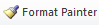 Please visit https://youtu.be/yjdL2n4lZm4  for more detailed instructions.Outcome 1Assessment Procedure CriterionPortfolio Website-Direct Which courses are responsible for this outcome?Assessment TimetableWho is responsible for assessing and reporting on the results?Outcome 2Assessment Procedure CriterionSenior knowledge exam - DirectWhich courses are responsible for this outcome?Assessment TimetableWho is responsible for assessing and reporting on the results?Outcome 3Students will apply professional ethical principles and practices appropriate to the audience, purpose, and context.Assessment Procedure CriterionInternship surveys - IndirectSenior Knowledge examEmployee Alumni Survey- IndirectWhich courses are responsible for this outcome?GCOM 1813, Introduction to Digital Publishing MDIA 2023, Media Aesthetics MDIA 2033, Writing for Creative Media I MDIA 4123, Media Management and Entrepreneurship CMAC 4063 InternshipAssessment TimetableCollected each term when students take internship.Collected every three years from employers of alumni.Who is responsible for assessing and reporting on the results?Internship coordinatorProgram coordinatorOutcome 4Students will utilize creative critical thinking, concepts, perspectives and theories in the creation, interpretation, and evaluation of media messages and practices.Assessment Procedure CriterionPortfolio Website-DirectWhich courses are responsible for this outcome?MDIA 3323, Media Analytics and Data Visualization Emphasis Specific CoursesMDIA 4812, Media PortfolioAssessment TimetableAdvisory board meetings January and September. Advisory board meets with students.  Faculty meets with junior level students once a year to review portfolio.Who is responsible for assessing and reporting on the results?Advisory board and faculty.Faculty member teaching media portfolio class.Major Requirements:GCOM 1813, Introduction to Digital PublishingMDIA 2023, Media AestheticsMDIA 2033, Writing for Creative Media IMDIA 2123, Audio Production IMDIA 2223, Video Production IMDIA 3323, Media Analytics and Data VisualizationMDIA 3413, Writing for Creative Media IIMDIA 4123, Media Management and EntrepreneurshipMDIA 4363, Multimedia StorytellingMDIA 4812, Media PortfolioEmphasis Area MDIA 1011, Experiential Media IMDIA 3011, Experiential Media IIMDIA 3123, Audio Production IIMDIA 3223, Video Production IIMDIA 3233, Video Production IIIMDIA 4353, Corporate Media ProductionMDIA 4473, Media Production PracticumMDIA 1011, Experiential Media IMDIA 2023, Media AestheticsMDIA 2033, Writing for Creative Media IMDIA 2123, Audio Production IMDIA 2223, Video Production IMDIA 3011, Experiential Media IIMDIA 3123, Audio Production IIMDIA 3223, Video Production IIMDIA 3233, Video Production IIIMDIA 3323, Media Analytics and Data VisualizationMDIA 3413, Writing for Creative Media IIMDIA 4473, Media Production PracticumMDIA 4812, Media Portfolio